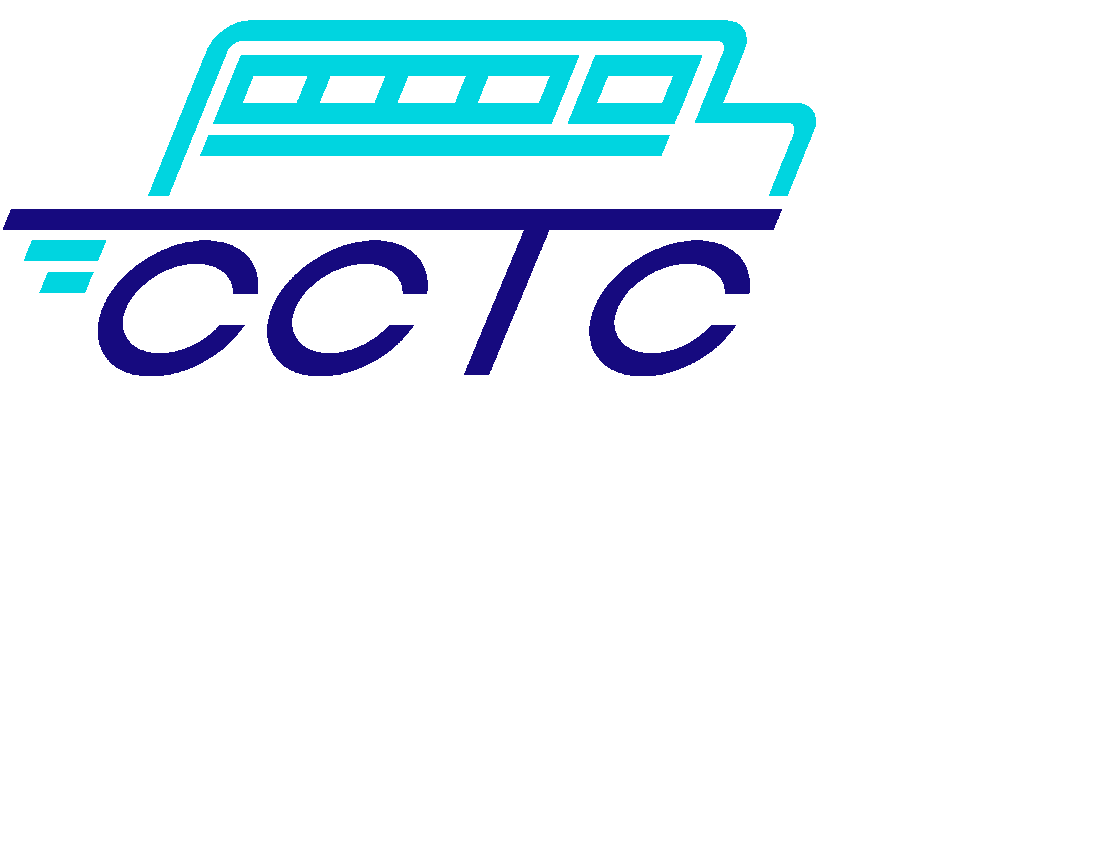 CLARE COUNTY TRANSIT CORP.ANNUAL REPORTSEPTEMBER 30, 2018Our MissionClare County Transit Corporation will improve mobility and quality of life for all people in Clare County by providing efficient and responsive transportation.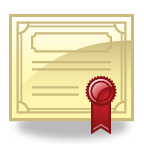 Statistics . . .Passenger rides are counted in four categories defines by the Michigan Department of Transportation, Passenger Transportation Division as follows:Adult & Children		47,096Seniors				 10,742Disabled				32,167Senior Disabled		  7,224Total Ridership for 2017-2018   97,229 Other statistics include the following:Vehicle miles driven	557,968Vehicle hours		  26,904Gallons of fuel consumed	  64,724	CLARE COUNTY TRANSIT CORP. ActivitiesThe transit participated in many community events throughout Clare County in 2017-2018.  Community service transportation was provided for…Amish Auctions4th of July ParadeNon-Emergency Medical TransportationCommunity Connection DayMMCC BarbequeNursing Home OutingsCommunity Health & Safety FairVeterans ServicesFree rides for passengers aged 80 and aboveProject Kids Christmas OutreachFood DistributionsSummer School TransportationMusic in the ParkSt. Patrick’s Day ParadeClare County Quilt Block TourFree transportation to polling precincts during elections.CLARE COUNTY TRANSIT CORP. HistoryClare County Transit celebrated its 35th anniversary in 2016.  The system started with only four buses and has expanded over the years to meet the needs of Clare County.In 2010 the completion of the new transit building was made possible with the help from the American Recovery and Reinvestment Act.During the summer of 2013 Clare County Transit’s Renewable Energy project became fully functional.  The photovoltaic system is comprised of 352 solar panels and 1 commercial converter. CCTC’s thermal solar system consists of a 4’ x 8’ Heliodyne collector, STS insulated solar tubing piping and a 80 gallon Schuco Solar Storage Tank.  In 2017 CCTC partnered with The Michigan Department of Natural Resources and Pheasants Forever and completed a Native Pollinator Habitat plot on CCTC property.Current Fleet29 Passenger Medium Duty Bus	625 Passenger Medium Duty Bus	1014/20 Passenger Cutaways		821/24 Passenger Medium Duty Bus 	27/8 Passenger Vehicles			1Handicapped Accessible Mini Van	1FINANCIAL REPORT2017-2018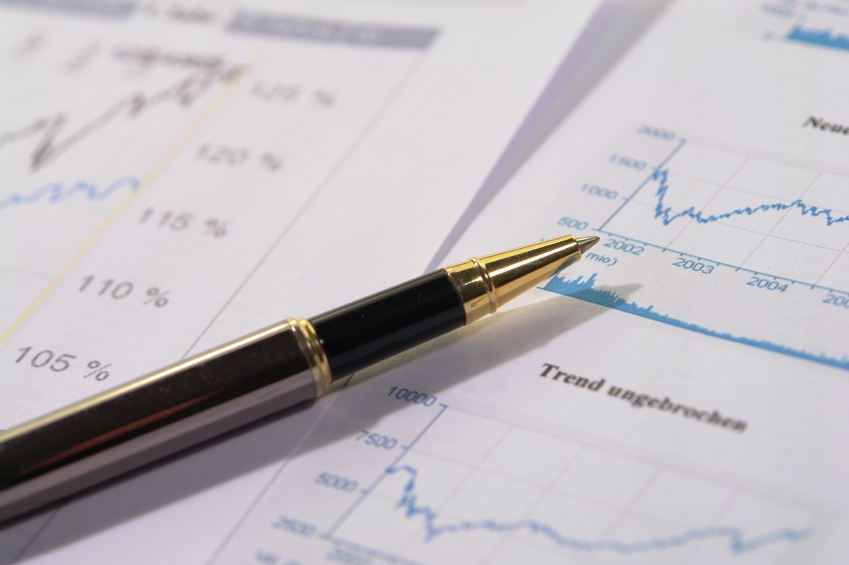 CLARE COUNTY TRANSIT CORP. Financial InformationREVENUESPassenger Fares/Contract		$ 306,185Taxes						   309,221Interest						       9,583Refunds/Credits				     24,606Other						     12,182State Operating				   661,007Fed Operating				            197,011Capital Contracts				    76,380Prior Year Operating		 	   112,505Total Revenue			                $1,708,679EXPENSESOperations					$1,126,936Maintenance					     258,253Administrative				     272,808Total Expenses				$1,657,997			CLARE COUNTY TRANSIT CORP. Board of DirectorsFiscal Year 2017-2018Craig Tyer,			PresidentLisa Miller,			Vice-PresidentDennis Zyskowski,	Secretary/TreasurerKaren Lipovsky,		DirectorGretchen Wilbur,		Director